Publicado en México el 09/10/2017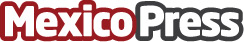 ID Finance lanza su servicio de préstamos personales, MoneyMan, en MéxicoID Finance, la compañía FinTech presente en mercados emergentes, ha aumentado su presencia en Latinoamérica con el lanzamiento en el mercado de financiamiento online mexicano de su servicio de préstamos personales, MoneyMan. El anuncio llega menos de un años después de que la compañía lanzara operaciones en Brasil, representando un movimiento importante en su agresiva estrategia de expansión globalDatos de contacto:Medios ID FinanceNota de prensa publicada en: https://www.mexicopress.com.mx/id-finance-lanza-su-servicio-de-prestamos Categorías: Finanzas Emprendedores E-Commerce Recursos humanos http://www.mexicopress.com.mx